GFWC Greater Taunton Woman’s Club Scholarshipwww.GFWCGreaterTauntonWomen.org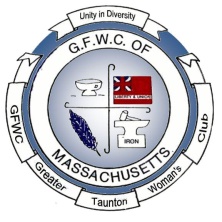 This scholarship is being offered to graduating high school seniors, freshman, sophomores, juniors or senior college / university attendees, or graduate students, and members themselves returning to school. You may be attending a technical program, community college, four year college / university or graduate school. You may only receive this scholarship once throughout your college career.Up to seven scholarships will be awarded with a maximum amount of $500 each.Applications must be postmarked by April 15th.Send one copy of this completed application form and one copy of all required material to:Nancy L. Martin (Education Chairman)P O box 606East Taunton, Massachusetts, MA 02718The criteria for receiving this scholarship will be based on the following:A Resume of Volunteerism and Extracurricular Activities – 35 pointsApplicants will receive consideration for contributions to the community such as:Volunteer activities, membership in scouting and / or other philanthropic organizations including participation in school or community activities examples: class officer, involvement in sports, membership in clubs, choirs, etc., and work experience.Essay on Future Goals - 25 pointsNo more than two pages, double spaced. Points will be based on the candidate’s future plans, reason for their career choices, and the means planned to attain them. If you have no specific career choice, write about your areas of interest.Scholastic Achievement – 15 pointsGrade point average, rank in class, election of honor courses, or any other achievement or awards will be contributing factors.Member, or Child, Grandchild or Great-grandchild of a Member - Bonus 10 pointsFailure to comply with the above requirement will result in disqualification.The recipients of the scholarships will be revealed at the GFWC Greater Taunton Woman’s Club annual June Social and recipients will receive notification by email from the Educational Chairman within the following week. GFWC Greater Taunton Woman’s ClubMembership ScholarshipApplication Form:Please type or print:Name of applicant: _______________________________________________Address: ______________________________________________________Email address: __________________________________________________Name of school you are presently attending: ______________________________Name of colleges / universities / educational programs to which you have applied, accepted to, or are presently attending:  Requirements:Letter of recommendation from: (only one of the following)	High school senior or college student: Person with whom you have worked or 			volunteered for, high school guidance counselor, teacher, principal or a college professor.	For child, grandchild, or great-grandchild of a club woman applicant: Letter of endorsement 	from sponsoring club member (Recipient, mother, grandmother, great-grandmother)Also include the following:	Resume of your volunteerism, community service, and extracurricular activities.	Essay discussing your future goals.	Transcript of high school and / or last term college grades with an ingrained seal.